Burton Lions Club Inc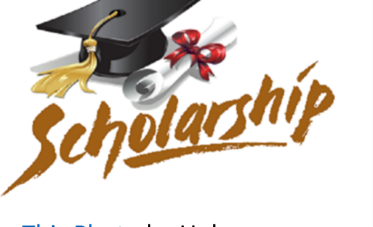 Chuck Harrison Memorial Scholarship                                                    Value $1000